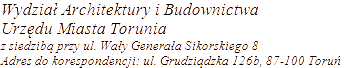 DECYZJEHASŁO KLASYFIKACYJNE Z RZECZOWEGO WYKAZU AKT: POZWOLENIA NA ROZBIÓRKĘSYMBOL KLASYFIKACYJNY Z RZECZOWEGO WYKAZU AKT: 6741.11528.03.2024Gmina Miasta Toruniaul. Wały gen. Sikorskiego 8- ToruńRozbiórka budynków przemysłowych o nr ewidencyjnych: 57, 58, 62, 63, 66 na terenie nieruchomości przy ul. Droga Trzeposka 16 w Toruniu (dz. nr 145/10 obr. 56).5/2024 12.03.2024